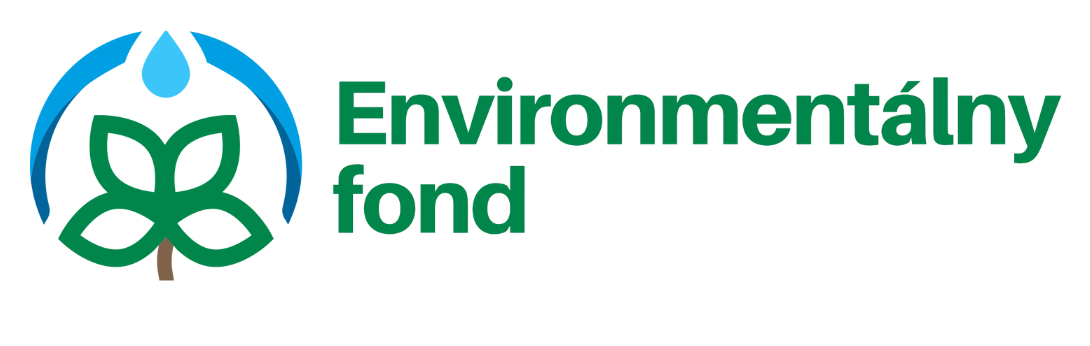 Názov projektu: (uveďte názov projektu)Názov príjemcu: (uveďte názov obce, mesta)Výška poskytnutej dotácie: (uveďte výšku poskytnutej dotácie)Rok poskytnutia dotácie: 202XTento projekt bol zrealizovaný z prostriedkov Modernizačného fonduwww.envirofond.sk 